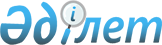 О формировании рабочей группы высокого уровня по вопросам интеграционного взаимодействия в кооперации и импортозамещении в приоритетных отраслях промышленностиРаспоряжение Евразийского Межправительственного Совета от 27 июля 2018 года № 10
      В целях выработки подходов по реализации кооперационных и импортозамещающих проектов на территориях государств – членов Евразийского экономического союза:
      1. Коллегии Евразийской экономической комиссии создать рабочую группу высокого уровня по вопросам интеграционного взаимодействия в кооперации и импортозамещении в приоритетных отраслях промышленности (далее – рабочая группа) и утвердить ее состав.
      2. Правительствам государств – членов Евразийского экономического союза представить в Евразийскую экономическую комиссию предложения по кандидатурам для включения в состав рабочей группы на уровне заместителей руководителей уполномоченных органов государств-членов.
      3. Настоящее распоряжение вступает в силу с даты его опубликования на официальном сайте Евразийского экономического союза.  
      Члены Евразийского межправительственного совета: 
					© 2012. РГП на ПХВ «Институт законодательства и правовой информации Республики Казахстан» Министерства юстиции Республики Казахстан
				
От Республики
Армения

От Республики
Беларусь

От Республики
Казахстан

От Кыргызской
Республики

От Российской
Федерации
